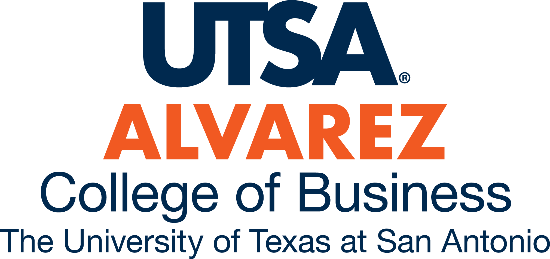 Award  
Nameis hereby awarded toFirstname LastnameIn recognition of teaching excellence 
for undergraduate finance courses.September 1, 2020 